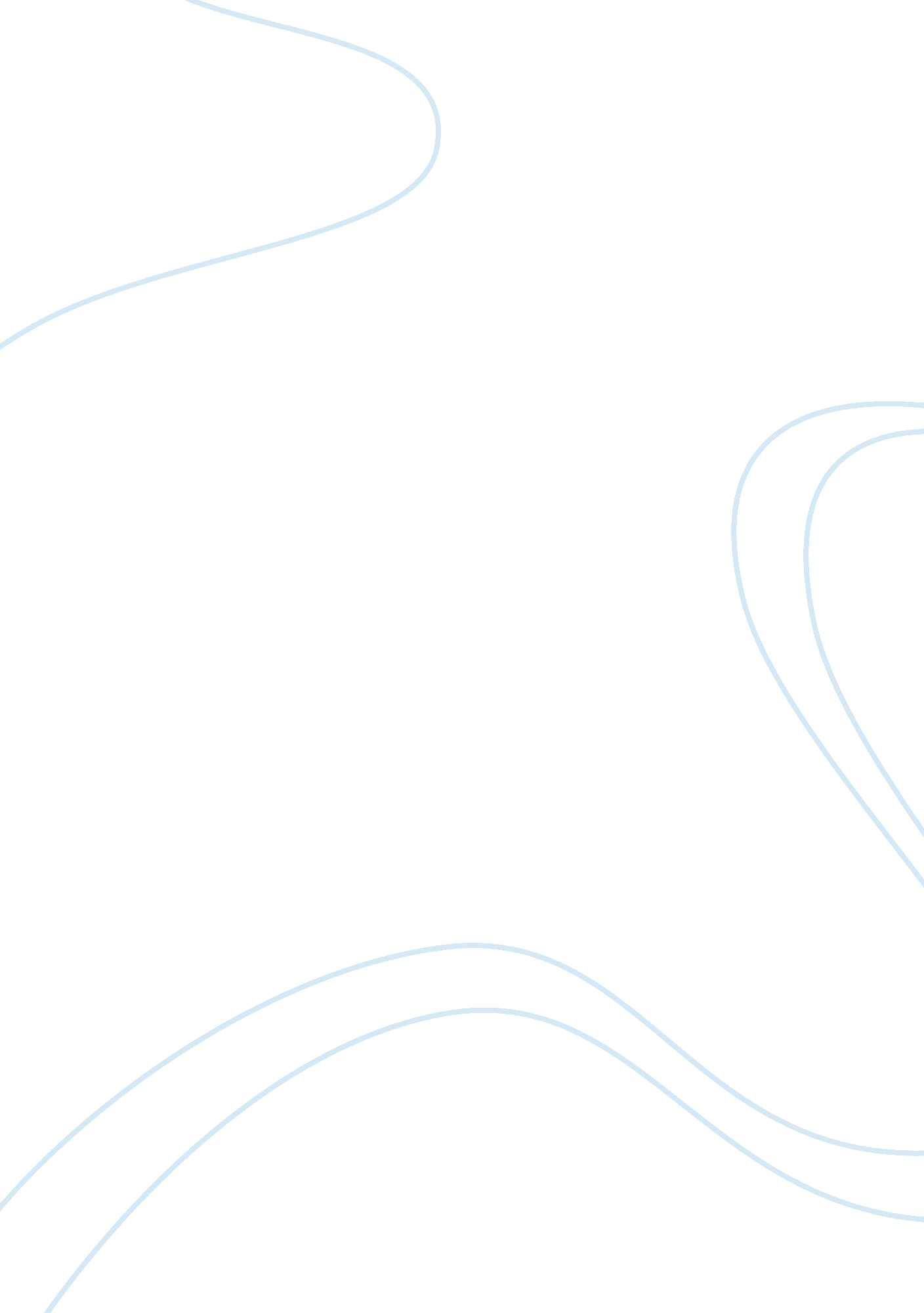 Multiculturalism integrated in physical educationEducation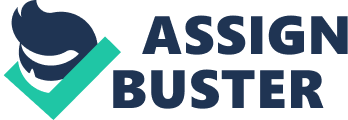 Multiculturalism Integrated in Physical Education Introduction Multicultural education is a learning movement based on American values which includes equality, justice as well as freedom. It is a set of plan whereby its aim is to take in hand the different problem faced by students through changing demographics. Some of the aims of multiculturalism are to increase the understanding about global issues. In fact, it creates a safe and conducive environment of learning whereby it prevents injustice and discrimination. With a firm understanding of teachers who teach multicultural education it helps to ensure that each and every student receives the same opportunity of learning in the classroom. 
There are many ways a coach can do to enhance multicultural integration in physical education. For instance, through culturally responsive pedagogy. This is a learning method whereby it educates students socially, emotionally and politically by using cultural suggestions that explains about different styles of diversity, knowledge and attitudes of the student. Indeed, it promotes appropriate and successful learning when teachers do use pedagogy that base on the students strengths. Therefore, it acknowledges the legitimacy of the cultural traditions of different groups, hence a worthy way to be taught in schools. 
Secondly, coaches can use racial identity during teaching. Moreover, this racial identity theory deals with educating students of their racial being and also other students racial being as well as respecting each others race. Through this a teacher may create a multicultural assignments with instructions that each student must select a background outside their own. 
In conclusion, for the implementation of multicultural education to be successful, educator must have the knowledge of embracing different beliefs, perceptions and also experiences. The coaches must be able to take in hand issues related to the controversy. For instance, issues like racism, religion intolerance ageism and many others. 